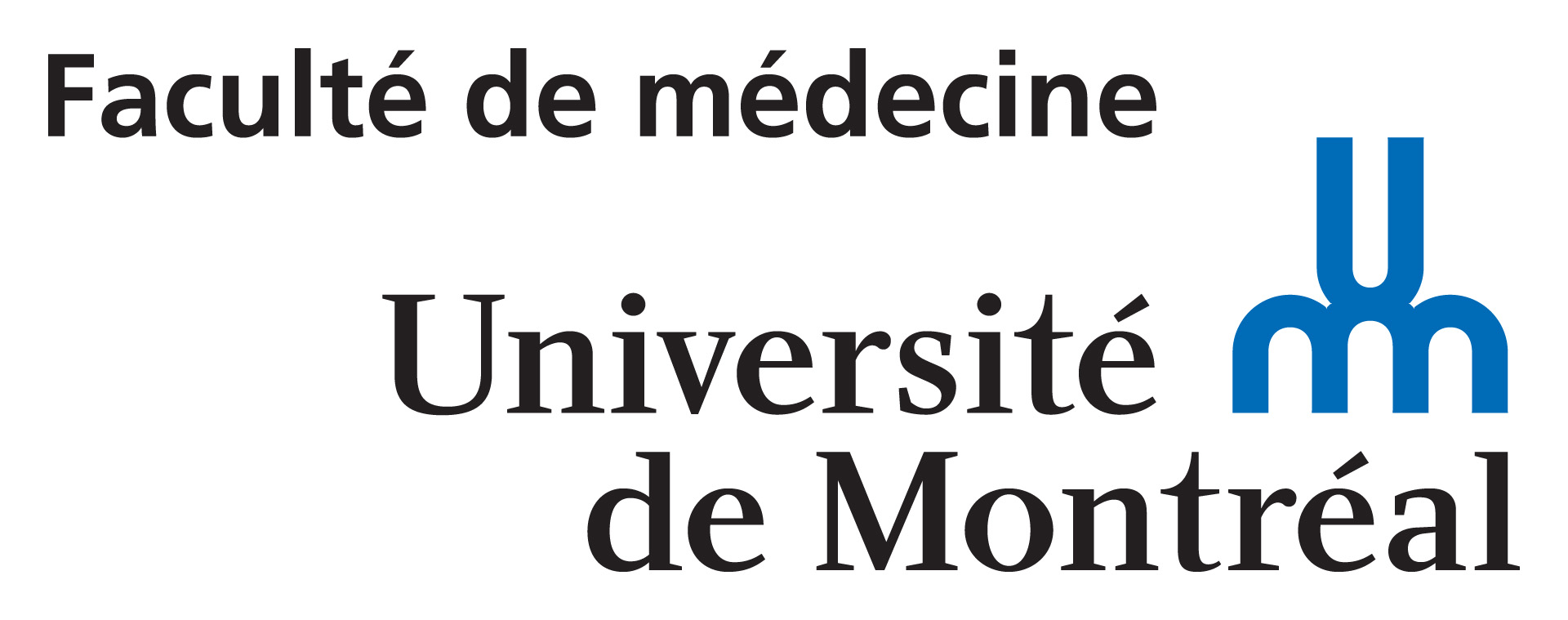 Joindre ce formulaire à votre lettre d’intention (2 pages : Résumé et description du projet; Justification de la demande; Budget / CV du chercheur principal) et faire parvenir à francois.lheureux@umontreal.ca au plus tard lundi 17 août 2015Informations générales sur le PIInformations générales sur le PINom et prénom du chercheur principal :Titre universitaire :Date du recrutement comme professeur à la faculté :Département universitaire :Lieu d’activités de recherche :Informations sur le projetInformations sur le projetInformations sur le projetInformations sur le projetInformations sur le projetInformations sur le projetInformations sur le projetInformations sur le projetInformations sur le projetTitre du projet :Titre du projet :Volet :Volet : Volet 1 : Subventions de démarrage  Volet 2 : Subventions de projets émergents en partenariat Volet 1 : Subventions de démarrage  Volet 2 : Subventions de projets émergents en partenariat Volet 1 : Subventions de démarrage  Volet 2 : Subventions de projets émergents en partenariat Volet 1 : Subventions de démarrage  Volet 2 : Subventions de projets émergents en partenariat Volet 1 : Subventions de démarrage  Volet 2 : Subventions de projets émergents en partenariat Volet 1 : Subventions de démarrage  Volet 2 : Subventions de projets émergents en partenariat Volet 1 : Subventions de démarrage  Volet 2 : Subventions de projets émergents en partenariatDomaine du projet :Système cardiométaboliqueSystème cardiométaboliqueSystème cardiorénalOncologieNeurosciencesImmunologieInfectionInflammationInformation les co-applicants et collaborateursInformation les co-applicants et collaborateursInformation les co-applicants et collaborateursInformation les co-applicants et collaborateursInformation les co-applicants et collaborateursInformation les co-applicants et collaborateursNomPrénomTitreDépartementCentre affiliéListe des CO-APPLIQUANTSListe des CO-APPLIQUANTSListe des CO-APPLIQUANTSListe des CO-APPLIQUANTSListe des CO-APPLIQUANTSNomPrénomTitreUniversitéFacultéListe des COLLABORATEURSListe des COLLABORATEURSListe des COLLABORATEURSListe des COLLABORATEURSListe des COLLABORATEURSConfirmez-vous que le projet que vous proposez pour ce concours N’EST PAS financé en tout ou en partie par un organisme externe ou qu’il fait partie d’une demande en cours ?    Je confirme que ce projet N’EST PAS financé et qu’il NE fait PAS partie d’une demande de financement en cours.  Ce projet est en partie financé d’une autre source OU fait partie d’une demande de financement en cours.Détails de la demande (organisme, montant demandé et date prévue d’accès au fonds) :  Démontrez comment il n’y aura pas de chevauchement entre les différentes sources :  